PROGRAMACIÓN DEL CURSO 2022 – 2023FAMILIA PROFESIONAL: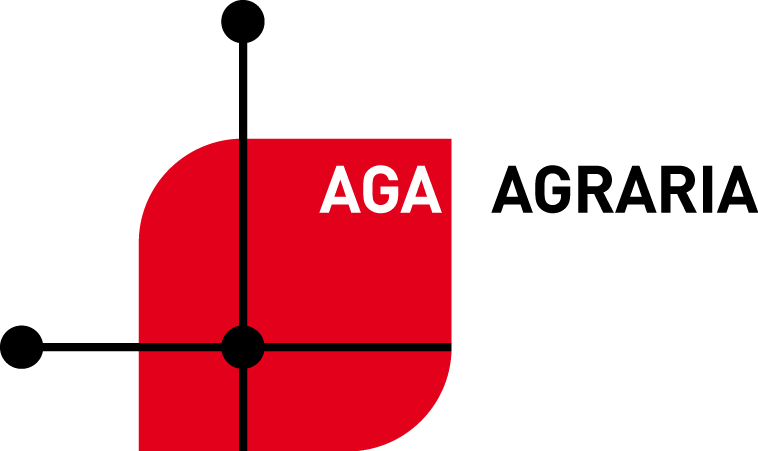 C. F. DE GRADO MEDIO: PRODUCCIÓN AGROPECUARIAMÓDULO:   CONTROL FITOSANITARIOVersión en vigor (12/10/ 2022)ÍNDICE1.- INTRODUCCIÓN.2.- COMPETENCIAS.Competencia generalCompetencia específicaCompetencias profesionales, personales y sociales asociadas al MóduloCUALIFICACIONES PROFESIONALES Y UNIDADES DE COMPETENCIA.OBJETIVOS DEL MÓDULO.Objetivos generalesLíneas de actuaciónResultados de aprendizaje y criterios de evaluaciónORGANIZACIÓN, SECUENCIACIÓN Y TEMPORALIZACIÓN DE LOS CONTENIDOS EN UNIDADES DE TRABAJO (UdT).Descripción de las Unidades de trabajo (UdT)Distribución temporal de los contenidos.Unidades de trabajo (UdT) de RiesgoMETODOLOGÍA.Principios metodológicos generales.Orientaciones pedagógicas.Estrategias metodológicas y Estilos de aprendizaje.Criterios para el agrupamiento del alumnadoOrganización el tiempo y utilización de espaciosSelección de Materiales y Recursos didácticosReferencias Bibliográficas y enlaces webs.EVALUACIÓN.Del alumnado.Criterios de evaluación.Contenidos mínimos de Evaluación.Contenidos mínimos exigidos para superar el módulo.Procedimientos e Instrumentos para la Evaluación de los aprendizajes.Criterios de calificación.Requisitos mínimos exigibles para superar el módulo.Criterios de Recuperación.Promoción del alumnado.Actividades de orientación y apoyo encaminadas a la superación del módulo pendiente.De la práctica docenteACTIVIDADES COMPLEMENTARIAS Y EXTRAESCOLARESATENCIÓN A LA DIVERISDAD Y ADAPTACIONES CURRICULARESPLAN DE CONTIGENCIA Y DESARROLLO DE ACTIVIDADES ANTE PREIODO PROLONGADO DE TIEMPOPUBLICIDAD DE LA PROGRAMACIÓN1.- INTRODUCCIÓNMarco legalLey Orgánica 2/2006 de 3 de mayo de EducaciónReal Decreto del TítuloEl Real Decreto 1634/09 de 30 de octubre («Boletín Oficial del Estado» 1/12/09) establece el título de Técnico en Producción Agropecuaria y fija sus enseñanzas mínimas.Orden del Currículo:ORDEN de 12 de julio de 2010, de la Consejera de Educación, Universidad, Cultura y Deporte, por la que se establece el currículo del título de Técnico en Producción Agropecuaria para la Comunidad Autónoma de AragónIdentificación del TítuloDenominación: Producción Agropecuaria.Nivel: Formación Profesional de Grado Medio.Duración: 2000 horasFamilia Profesional: Agraria.Referente europeo: CINE-3 (Clasificación Internacional Normalizada de la Educación).Identificación del MóduloCódigo del módulo: 0479Denominación: Control fitosanitario. Duración: 105 horasCurso: 2ºOrganización temporalDurante el curso académico 2022/2023 y según el Proyecto Curricular del Centro (AGA-201), se impartirán 5 horas semanales. No están previstos desdobles para las clases prácticasSegún el Calendario Escolar y el horario del Ciclo formativo de Primer Curso de Grado Medio para el año 2022/2023 en el CPIFP San Blas se dispone de un total de 103 sesiones para este módulo Pérdida de la evaluación continua, en horas, 16 faltas justificadas y/o no justificadas en total (según el Proyecto Curricular).Número de alumnos: durante el Curso escolar 2022/2023 se encuentran matriculadas: 8 personas2.- COMPETENCIAS	El perfil profesional del Técnico en Producción Agropecuaria queda definido en el Real Decreto Real Decreto 1634/2009, de 30 de octubre, correspondiente al citado Título y explicitado en los siguientes bloques:Competencia general	Competencia general de este título consiste en obtener productos y subproductos agropecuarios atendiendo a criterios de calidad y rentabilidad, realizando operaciones de producción y de mantenimiento de instalaciones y equipos, aplicando la legislación de protección ambiental, de prevención de riesgos laborales, de bienestar animal y de seguridad alimentaria.Competencia específica	La competencia específica de este título consiste en cuantificar los agentes beneficiosos y perjudiciales para los cultivos, utilizando los métodos de muestreo establecidos Preparar y aplicar el tratamiento fitosanitario necesario, interpretando la documentación técnica. Aplicar procedimientos de calidad, trazabilidad, prevención de riesgos laborales y ambientales, de acuerdo con lo establecido en los procesos de producción.Competencias profesionales, personales y sociales	Según Real Decreto 1634/2009, de 30 de octubre, la formación del módulo contribuye a alcanzar las competencias b), d), g), h), i), n), o), p), s) del título:b) Manejar equipos y maquinaria, siguiendo las especificaciones técnicas.d) Preparar el terreno con la maquinaria seleccionada, realizando la regulación de los equipos y garantizando que las labores se realizan según buenas prácticas agrícolas.g) Efectuar las labores culturales utilizando las técnicas que aseguren el buen desarrollo del cultivo.h) Cuantificar los agentes beneficiosos y perjudiciales para los cultivos, utilizando los métodos de muestreo establecidos.i) Preparar y aplicar el tratamiento fitosanitario necesario, interpretando la documentación técnica.n) Aplicar procedimientos de calidad, trazabilidad, prevención de riesgos laborales y ambientales, de acuerdo con lo establecido en los procesos de producción.o) Mantener una actitud profesional de innovación, respecto a los cambios tecnológicos, en la creación de nuevos productos y mejora de procesos y técnicas de comercialización.p) Adaptarse a diferentes puestos de trabajo y nuevas situaciones laborales, originados porcambios tecnológicos y organizativos en los procesos productivos.s) Participar de forma activa en la vida económica, social y cultural, con una actitud críticay de responsabilidad.CUALIFICACIONES PROFESIONALES Y UNIDADES DE COMPETENCIA	Unidades de competencia acreditadas de acuerdo a lo establecido en el Artículo 8 de la Ley Orgánica 5/2002, de 19 de junio, junto con el módulo 0409Principios de Sanidad Vegetal: UC0525_2: Controlar las plagas, enfermedades, malas hierbas y fisiopatías.Entorno profesional en el que el profesional va a ejercer su actividad:1. El alumnado de este centro que obtiene este título desarrollará su actividad pueden por cuenta ajena o por cuenta propia, pudiendo tener bajo su responsabilidad a operarios, pero con la supervisión del responsable de producción. Este profesional ejerce su actividad en empresas tanto públicas como privadas, por cuenta ajena o por cuenta propia, dedicadas al cultivo y/o a la producción ganadera. Se ubica dentro del sector agropecuario en las siguientes actividades productivas: explotaciones frutícolas; hortícolas y de cultivos herbáceos; explotaciones pecuarias; instituciones de investigación y experimentación en cultivos y en producción ganadera; empresas de servicio a laagricultura y a la ganadería; viveros y huertas escolares; granjas escuelas y aulas de naturalezaLa especial importancia del sector agropecuario en la provincia de Teruel, así como en las limítrofes hace aumentar paulatinamente la demanda de estos titulados.Así mismo, está capacitado para organizar, controlar y realizar tratamientos plaguicidas según la actividad regulada por la normativa vigente.2. Las ocupaciones y puestos de trabajo más relevantes son los siguientes:Trabajador cualificado por cuenta ajena en cultivos y ganadería.Trabajador cualificado por cuenta propia en cultivos y ganadería.Agricultor.Horticultor.Fruticultor.Criador de ganado.Avicultor.Apicultor.Productor de leche.Formación adquirida: 	Este módulo profesional contiene la formación necesaria para desempeñar las funciones de selección y aplicación de métodos físicos, biológicos y biotécnicos, así como de productos químicos fitosanitarios.La selección y aplicación de métodos físicos, biológicos y biotécnicos, así como de productos químicos fitosanitarios, incluye aspectos como:La caracterización de los productos químicos fitosanitarios.Determinación de las normas que se deben cumplir durante el transporte, almacenaje y manipulación de productos químicos fitosanitarios.Identificación de los métodos físicos, biológicos y biotécnicos.Operaciones de preparación y aplicación de productos químicos fitosanitarios.Identificación de los riesgos derivados de la utilización de productos químicos fitosanitarios.- Las actividades profesionales asociadas a esta función se aplican en:La elección de productos químicos fitosanitarios que se deben aplicar.Transporte, almacenaje y manipulación de productos fitosanitarios.El manejo de los métodos físicos, biológicos y biotécnicos.La preparación y aplicación de productos químicos fitosanitarios.Uso no controlado de los productos fitosanitarios.OBJETIVOS Y RESULTADOS DE APRENDIZAJE Objetivos generales 	La formación del módulo contribuye a alcanzar los objetivos generales h), i) y n) del ciclo formativo, y las competencias profesionales, personales y sociales h), i) y n) del título. Objetivos específicos	Las líneas de actuación en el proceso de enseñanza-aprendizaje que permiten alcanzar los objetivos del módulo versarán sobre: − Identificación de productos químicos fitosanitarios. − Interpretación de etiquetas y fichas técnicas. − Análisis de las condiciones de transporte y almacenaje. − Uso de materiales, herramientas y equipos. − Identificación de los métodos físicos, biológicos y biotécnicos. − Cálculo de la cantidad de formulado. − Uso de equipos de protección individual. − Eliminación de envases vacíos. − Regulación y uso de máquinas y equipos. − Registro de las operaciones realizadas. − Análisis de los efectos de los productos químicos fitosanitarios sobre la salud y el medio ambiente. − Cumplimiento de las normas establecidas sobre utilización de productos químicos fitosanitarios, de seguridad alimentaria, ambiental y de prevención de riesgos laborales. Resultados de aprendizaje	Los resultados de aprendizaje se asocian a las diferentes unidades de trabajo impartidas durante el curso. El conjunto de resultados de aprendizaje de cada uno de los módulos de un ciclo formativo, contribuye a alcanzar los objetivos generales de dicho ciclo y por lo tanto, la competencia general establecida en el mismo. 	Los resultados de aprendizaje (RA) correspondientes a este módulo, son los siguientes:RA 1. Determina los productos químicos fitosanitarios que se deben aplicar, analizando sus características técnicas.RA 2. Almacena y manipula los productos químicos fitosanitarios, interpretando las normas y protocolos establecidos.RA 3. Aplica métodos físicos, biológicos y/o biotécnicos, describiendo y manejando las técnicas prescritas.RA 4. Prepara productos químicos fitosanitarios, siguiendo el protocolo establecido.RA 5. Aplica productos químicos fitosanitarios, seleccionando la maquinaria y equipos.RA 6. Reconoce los riesgos derivados de la utilización de productos químicos fitosanitarios en función de su composición y mecanismos de acción, analizando sus efectos perjudiciales sobre las personas y el medio.RA 7. Cumple las normas de prevención de riesgos laborales y de protección ambiental, identificando los riesgos asociados y las medidas y equipos para prevenirlos.ORGANIZACIÓN, SECUENCIACIÓN Y TEMPORALIZACIÓN DE LOS CONTENIDOS EN UNIDADES TRABAJO (UdT).Descripción de las Unidades de trabajo (UdT).	La Orden 23/05/13 de la CAA establece los siguientes bloques genéricos de contenidos para su desarrollo y trabajo: Selección de productos químicos fitosanitarios y herbicidasAlmacenaje y manipulación de productos químicos fitosanitariosAplicación de métodos físicos, químicos, biológicos y biotécnicosPreparación de productos químicos fitosanitariosAplicación de productos químicos fitosanitariosRiesgos derivados de la utilización de los productos químicos fitosanitariosPrevención de riesgos laborales y protección ambiental	La distribución y secuenciación de las unidades de trabajo (en adelante: UdT) en relación con los bloques genéricos de contenidos es la siguiente: UdT. 0 - PRESENTACIÓN DEL MÓDULOUdT.1 -Selección de productos químicos fitosanitarios y herbicidasUdT.2 –Almacenaje y manipulación de productos químicos fitosanitariosUdT.3 – Aplicación de métodos físicos, químicos, biológicos y biotécnicosUdT.4 – Preparación de productos químicos fitosanitariosUdT.5 –Aplicación de productos químicos fitosanitariosUdT.6 - Riesgos derivados de la utilización de los productos químicos fitosanitariosUdT.7 –Prevención de riesgos laborales y protección ambientalObjetivos comunes a todas las unidades didácticas	1) Analizar y utilizar los recursos existentes para el aprendizaje a lo largo de la vida y las tecnologías de la información y la comunicación para aprender y actualizar sus conocimientos, reconociendo las posibilidades de mejora profesional y personal, para adaptarse a diferentes situaciones profesionales y laborales.	2) Desarrollar trabajos en equipo y valorar su organización, participando con tolerancia y respeto, y tomar decisiones colectivas o individuales para actuar con responsabilidad y autonomía.	3) Adoptar y valorar soluciones creativas ante problemas y contingencias que se presentan en el desarrollo de los procesos de trabajo para resolver de forma responsable las incidencias de su actividad.Descripción de las Unidades de Trabajo	UdT. 0.- PRESENTACIÓN DEL MÓDULO	Unidad de trabajo previa aquellas en las que se tratan los contenidos propios del módulo.	ObjetivosInformar a los alumnos de las características del módulo y la metodología a utilizarHacer una prospección de los conocimientos previos que tienen los alumnos respecto a los contenidos del módulo, su motivación y su interés por dicho módulo	ContenidosCaracterísticas del móduloProgramación: objetivos, contenidos y procedimientos. TemporalizaciónMetodologíaEvaluaciónReglamento de régimen interno y su relación con el móduloActividades Complementarias y Extraescolares 	ProcedimientosDescripción de las características del módulo: breve exposición de la integración del módulo dentro del Ciclo Formativo y su proyección laboralPresentación de la Programación del módulo: objetivos, contenidos, procedimientos y actitudes.Calendario con la distribución temporal de los contenidos.Descripción de la metodología y el material a utilizar: libros, documentos, material informático, apuntes, etc.. Información acerca del material necesario.Explicación de las normas para la presentación de los trabajos, informes de prácticas y actividades de presentación obligatoriaValoración de la actitud y aplicación de las normas para la convivencia recogidas en el Reglamento de Régimen Interno del centro.Presentación de las actividades complementarias y extraescolares.Explicación de los criterios de evaluación y calificación.Realización de la Evaluación inicial.	Actitudes comunes para todas las unidades didácticasPredisposición para encarar la unidad didácticaInterés ante el reto del aprendizajeOrden y meticulosidad tomando nota del guión a seguir, el material a utilizar, las normas de presentación de los trabajos, etc..Ánimo de superación ante las dificultades que se presenten a causa de unos conocimientos previos escasos o unas destrezas previas insuficientesResponsabilidad ante el trabajo práctico en todas sus fases: ropa adecuada y obligatoria, cuidado de los instrumentos del centro, devolución del material utilizado limpio y sin desperfectos, toma de notas de forma individual, elaboración de informes, trabajo en equipo, etc.. Autonomía en la búsqueda de información y resolución de problemas	UdT.1 –Selección de productos químicos fitosanitarios y herbicidas	Contenidos−Definición de producto químico fitosanitario. Clasificaciones de los productos químicos fitosanitarios.−Características de los productos químicos fitosanitarios. Composición y formulación.Presentación. Toxicidad.−Formulados. Elección. Uso del Registro de Productos Fitosanitarios. Incompatibilidades.−La etiqueta de los productos químicos fitosanitarios. Estructura de la etiqueta. Símbolos e indicaciones de peligro. Fichas técnicas y de seguridad.−Normativa fitosanitaria−Práctica de interpretación de etiquetas.	Objetivosa) Clasificar los distintos tipos de productos químicos fitosanitarios.b) Caracterizar las propiedades generales de los productos químicos fitosanitarios.c) Reconocer las principales características de los formulados.d) Seleccionar los formulados que se desean emplear.e) Valorar las posibles incompatibilidades entre los formulados.f) Analizar las etiquetas y ficha técnica de seguridad de los formulados.g) Valorar las condiciones ambientales y del cultivo en la elección de los productos químicos.h) Aplicar la legislación fitosanitaria vigente.	UdT.2 -Almacenaje y manipulación de productos químicos fitosanitarios	Contenidos− Normas generales para el transporte de productos químicos fitosanitarios. Documentos para el transporte de productos químicos fitosanitarios−Características técnicas del almacén. Zonas de almacenamiento.−Normas para el almacenamiento de productos.−Normas de retirada de productos fitosanitarios de la explotación.−Manipulación de productos químicos fitosanitarios. Carné de manipulador de productos fitosanitarios.−Medidas de emergencia en caso de accidente durante el transporte y/ o almacenamiento de productos químicos fitosanitarios.−Normativa fitosanitaria relativa al transporte, almacenaje y manipulación de productos químicos fitosanitarios.	Objetivosa) Describir las condiciones que debe cumplir el transporte y almacenamiento de productos químicos fitosanitarios.b) Colocar los productos químicos fitosanitarios en el medio de transporte.c) Cumplimentar la documentación de transporte y el libro oficial de movimientos de productos químicos fitosanitarios.d) Colocar los productos químicos fitosanitarios en el almacén, siguiendo la normativa básica.e) Caracterizar los procedimientos que hay que seguir en la retirada de productos fitosanitarios de la explotación.f) Describir las actuaciones que se deben seguir en el caso de derrame accidental durante el transporte y/o almacenamiento de productos químicos fitosanitarios.g) Manipular los productos químicos fitosanitarios, siguiendo el protocolo establecido.h) Aplicar la normativa de utilización de productos químicos fitosanitarios.	UdT. 3.-Aplicación de métodos físicos, químicos, biológicos y biotécnicos	Contenidos−Valoración y elección del método.−Métodos físicos. Consideraciones generales.−Métodos biológicos. Parasitoides y depredadores. Principales especies de parasitoides y depredadores. Lucha autocida; esterilización de machos. Microorganismos entomopatógenos.−Métodos biotécnicos. Fundamento. Materiales utilizados. Trampas. Tipos. Época de empleo.−Interpretación de las capturas.−Lucha integrada.−Materiales, herramientas y equipos.−Técnicas de aplicación de los enemigos naturales.−Cálculo de costes.−Valoración de los resultados obtenidos.−Registro de datos.	Objetivosa) Reconocer la conveniencia de aplicar métodos físicos, biológicos y/ o biotécnicos.b) Elegir el método físico, biológico y/ o biotécnico que se va a utilizar.c) Valorar las condiciones de aplicación de productos biológicos y/o biotécnicos.d) Utilizar los materiales, herramientas y equipos en la aplicación de métodos físicos, biológicos y/o biotécnicos.e) Calcular los costes de las aplicaciones.f) Valorar la eficacia de los métodos físicos, biológicos y/o biotécnicos utilizados.g) Anotar las operaciones realizadas en el cuaderno de campo.	UdT.4 – Preparación de productos químicos fitosanitarios	Contenidos−Cálculo de la cantidad de formulado de tratamiento. Mezclas.−Equipos de protección personal. Selección del equipo de protección.−Preparación de caldos de tratamiento. Procedimientos de preparación.−Eliminación de envases vacíos. Sistemas de gestión.−El cuaderno de explotación.−Normativa fitosanitaria relativa a la preparación y aplicación de productos químicosfitosanitarios.	Objetivosa) Seleccionar los materiales y equipos empleados en la preparación de productos químicos fitosanitarios.b) Calcular la cantidad de formulado en función de la dosis del tratamiento.c) Utilizar los equipos de protección individual.d) Realizar la mezcla del formulado que se va a emplear.e) Eliminar los envases vacíos según los sistemas de gestión.f) Anotar las operaciones realizadas en el cuaderno de cam	UdT.5 – Aplicación de productos químicos fitosanitarios	Contenidos−Elección de la maquinaria y equipos.−Equipos para la protección de cultivos. Clasificación. Características. Tipos. Componentes esenciales de un pulverizador. Espolvoreadores. Distribuidores de microgránulos y otras técnicas y equipos de defensa fitosanitaria.−Condiciones climáticas durante el tratamiento.−Regulación y calibrado (dosificado) de la maquinaria y equipo.−Cálculo de costes de tratamiento.−Utilización de los equipos de protección individual.−Prácticas de preparación y aplicación.−Mantenimiento, limpieza y conservación de los equipos. Limpieza de las máquinas y equipos.−Valoración de resultados obtenidos.−Elaboración de fichas y anotación de operaciones realizadas.−Normativa fitosanitaria relativa a la preparación y aplicación de productos químicosfitosanitarios.	ObjetivosSeleccionar los materiales, equipos y maquinaria empleados en la aplicación de productos químicos fitosanitarios.Prever las condiciones climáticas que pueden afectar a la aplicación.Regular y calibrar la maquinaria y equipos.Calcular el coste de los tratamientos aplicados.Utilizar los equipos de protección individual.Utilizar las máquinas y equipos en la aplicación de productos químicos fitosanitarios.Realizar las labores de limpieza y mantenimiento en máquinas y equipos según las especificaciones técnicas.Valorar la eficacia de los tratamientos químicos realizados.Elaborar fichas y documentación que recogen las fechas, tareas, tiempos y medios empleados en los tratamientos.	UdT.6 – Riesgos derivados de la utilización de los productos químicos fitosanitariosContenidos−Toxicidad de los productos químicos fitosanitarios.−Factores que influyen en la peligrosidad de un producto químico fitosanitario. Propiedades físico-químicas de los productos químicos fitosanitarios. Condiciones climáticas en elmomento de la exposición al producto. Factores fisiológicos. Vías de absorción.−Residuos de productos químicos fitosanitarios. Conceptos generales.−Síntomas y efectos de los productos químicos fitosanitarios sobre la salud. Conducta a seguir en caso de intoxicación: Primeros auxilios.−Riesgos para la agricultura. Fitotoxicidad. Generación de residuos.−Riesgos para el medio ambiente. Riesgos para la fauna. Riesgos para el aire, el suelo y el agua.−Normativa fitosanitaria relativa a la utilización de productos químicos fitosanitarios.	Objetivosa) Analizar los factores que influyen en la peligrosidad de un producto químico fitosanitario.b) Caracterizar la peligrosidad de los diferentes grupos de productos fitosanitarios.c) Describir los efectos de los productos químicos fitosanitarios sobre la salud de las personas.d) Señalar los efectos de los productos químicos fitosanitarios sobre la agricultura.e) Caracterizar los riesgos de los productos químicos fitosanitarios para el medio ambiente.f) Describir las medidas para disminuir el riesgo derivado de la aplicación de los tratamientos.	UdT.7 –Prevención de riesgos laborales y protección ambiental	Contenidos−Riesgos inherentes a la explotación agrícola.−Medios de prevención.−Prevención y protección colectiva.−Equipos de protección individual.−Señalización en explotación agrícola.−Seguridad en la explotación agrícola.−Fichas de seguridad.−Protección ambiental: recogida y selección de residuos.−Almacenamiento y retirada de residuos.−Cumplimiento de la normativa de protección ambiental.−Compromiso ético con los valores de conservación y defensa del patrimonio ambiental y cultural de la sociedad.	Objetivosa) Identificar los riesgos y el nivel de peligrosidad que suponen la manipulación de los materiales, herramientas, útiles y máquinas de la explotación forestal.b) Describir las medidas de seguridad y de protección personal y colectiva que se deben adoptar en la ejecución de las operaciones.c) Identificar las causas más frecuentes de accidentes en la manipulación de materiales, herramientas, máquinas y equipos de trabajo empleados.d) Valorar el orden y la limpieza de instalaciones y equipos como primer factor de prevención de riesgos.e) Clasificar los residuos generados para su retirada selectiva.f) Cumplir la normativa de prevención de riesgos laborales y de protección ambiental en las operaciones realizadas.	Prácticas	Con las prácticas se persiguen los siguientes objetivos:Conocer los principios básicos del trabajo en el laboratorio. Adquirir destreza en la identificación de las plagas por medio de guíasConocer e interpretar la información de las etiquetas de productos Fitosanitarios. Consultar las Fichas del Registro de Productos Fitosanitarios  y realizar un dossier con las fichas de los productos del almacénAnalizar y aplicar la normativa para el almacenamiento de productos fitosanitarios Aprender a hacer las mezclas de los productos fitosanitarios siguiendo los protocolos para su preparación y mezcla. Cálculo de dosis. Adquirir destreza e la aplicación de los productos fitosanitarios. Uso de mochilas. Conocer el uso de los equipos agrícolas de aplicación de productos fitosanitarios: Pulverizadores hidráulicos.Limpiar y calibrar dichos equiposUtilizar métodos de control integrado: trampas. Practicar la aplicación de otros métodos de prevención de plagas: Métodos agronómicos (escardas, acolchados, rotaciones)Conocer y utilizar los equipos de protección individual. Poner a punto el botiquín.Practicar medidas de primeros auxilios a intoxicados por productos fitosanitarios.Distribución temporal de los contenidos.	Una vez establecidas las sesiones de evaluación, se obtiene una duración por trimestres de 50 horas para la primera evaluación, 53 horas para la segunda y La distribución temporal de los contenidos se hace de la siguiente formaCorrespondencia de las Unidades de Trabajo con los Resultados de AprendizajeUnidades de trabajo (UdT) de Riesgo 	No existen desdobles ni problemas con la utilización del laboratorio cuya capacidad máxima es de 15 alumnos, puesto que el número de matriculados es menor. Si se superaran estos 15 alumnos sería preciso proponer algún desdoble con otros módulos siempre que lo permita el horario del profesorado.METODOLOGÍA.Principios metodológicos generales.	La metodología didáctica de la formación profesional específica promoverá la integración de los contenidos científicos, tecnológicos y organizativos, proporcionando una visión global y coordinada de los procesos productivos en los que debe intervenir el profesional correspondiente.	Asimismo, favorecerá en el alumnado la capacidad de aprender por sí mismo y para trabajar en equipo.	Se aplicará una metodología activa y participativa, que propicie el interés de los alumnos hacia el conocimiento y les motive a profundizar en los conceptos expuestos y en las prácticas realizadas.	Se favorecerá el desarrollo de hábitos de colaboración entre el alumnado tanto en la realización de los trabajos como en las actividades prácticas, de manera que se fomenten a su vez, la iniciativa, la motivación y el esfuerzo solidario, fundamentales en el entorno laboral y facilitadores de la integración en el mismo.	Se fomentarán asimismo, la capacidad de análisis y una actitud crítica y responsable ante la sociedad.	Su carácter teórico-práctico, consiste en la explicación teórica en el aula, con la realización de ejercicios de refuerzo de los conocimientos adquiridos y la posibilidad de realización de algún trabajo de investigación y profundización, o simplemente de puesta en práctica y aplicación de contenidos en el exterior, incentivando de esta manera el interés por la búsqueda de información y posterior análisis	La actividad docente parte de la exposición del tema bien documentado, con ejemplos reales físicos y actividades donde el alumno podrá manejar procedimentalmente los principios conceptuales expuestos.,así como, a través de las actividades complementarias y de carácter obligatorio que se han planificado para conseguir los objetivos de este módulo.	Se pretende conseguir los objetivos mediante una enseñanza activa y participativa, donde el alumno puede tomar sus decisiones de forma individual o colectiva, discutirlas y desarrollar hábitos de colaboración que le suponga un esfuerzo solidario.	Se seguirán los siguientes principios de aprendizaje e intervención educativa:Facilitar la construcción de aprendizajes significativos.Garantizar la funcionalidad de los aprendizajes (prácticos, necesarios y útiles).Presentar clara y estructuradamente los contenidos y sus relaciones (tanto con elmismo módulo como con los restantes).Reforzar el aspecto práctico.La evaluación como punto de referencia para la actuación pedagógica.	La presentación de los contenidos teóricos (apartado conceptual) se desarrollará en el aula mediante presentaciones de Power-Point, Genially elaboradas por el profesor. El alumno deberá tomar apuntes durante las clases anotando la información resumida y la que no aparezca en dichas presentaciones y que le será indicada por el profesor.	Al finalizar cada unidad de trabajo se pondrán a disposición de los alumnos las presentaciones mediante fotocopias y en soporte digital para que pueda utilizarlas a modo de repaso volviendo a visualizar las imágenes y corrigiendo sus apuntes.Orientaciones pedagógicas	Este módulo profesional contiene la formación necesaria para desempeñar las funciones de selección y aplicación de métodos físicos, biológicos y biotécnicos, así como de productos químicos fitosanitarios. 	La selección y aplicación de métodos físicos, biológicos y biotécnicos, así como de productos químicos fitosanitarios incluye aspectos como: 	− La caracterización de los productos químicos fitosanitarios. 	− Determinación de las normas a cumplir durante el transporte, almacenaje y manipulación de productos químicos fitosanitarios. 	− Identificación de los métodos físicos, biológicos y biotécnicos. 	− Operaciones de preparación y aplicación de productos químicos fitosanitarios. 	− Identificación de los riesgos derivados de la utilización de productos químicos fitosanitarios. Estrategias metodológicas y Estilos de aprendizaje	Se empleara una actividad docente técnico-practica simultanea, tratando de dar mayor incidencia en la aplicación práctica de técnicas y conceptos que desarrollen capacidades procedimentales y destrezas.	El desarrollo de la actividad docente en el aula consistirá en la exposición del tema teórico, bien documentado y con ejemplos cercanos, seguido en algunos casos de unos ejercicios y/o problemas que el alumno realizara de forma individual, para así incidir en los contenidos explicados, solucionar dudas que pudieran surgir, etc., Además, se aprovechara estos ejercicios que se corregirán en común en clase, para introducir contenidos complementarios de forma gradual, y así realizar una mayor profundización en el tema. 	Se propone la realización de algún trabajo de investigación, pequeños retos de corta duración, que surja a lo largo del curso, facilitando toda la ayuda tanto técnica como bibliográfica al alumno que así lo requiera, y estimulando su interés por la búsqueda de información y posterior análisis.	Se procurara que el alumnado realice de forma individual y en grupo reducido tareas prácticas una vez desarrolladas por el profesor. La repetición reiterada de la tarea demostrara las habilidades y destrezas adquiridas.	Se estimulara la motivación, concentración y actividad del alumno a través de actividades formativas individuales en las que podrá realizar una pequeña exposición de las actividades técnico–prácticas ante el resto de sus compañeros y en presencia del profesor.	Para desarrollar el apartado procedimental se realizarán diversas estrategias:− La elección de productos químicos fitosanitarios que se deben aplicar. − Transporte, almacenaje y manipulación de productos fitosanitarios. − El transporte, almacenaje, manejo, preparación y aplicación de los métodos físicos, biológicos y biotécnicos. − La preparación y aplicación de productos químicos fitosanitarios. Criterios para el agrupamiento del alumnado	La realización de un diseño equilibrado de actividades de enseñanza y aprendizaje pasa por una organización en el aula y en las prácticas que contiene distintas modalidades de agrupamientoy la posibilidad de combinarlas en función de los distintos objetivos a conseguir. El manejo de los tiempos con las distintas actividades y agrupamientos mejora el nivel de atención de los alumnos y el ambiente de trabajo. Se considerará la fase o momento del aprendizaje en que dichas actividades se realizan, así como la atención y profundidad que se deberá darles.Por su valor intrínseco en el fomento de la adquisición y el desarrollo de habilidades como la autonomía, la toma de decisiones responsable y el trabajo en equipo, es importante que se conformen grupos de trabajo heterogéneosConsiderando todo lo anterior se tendrá en cuenta los siguientes agrupamientos: Gran grupo: posibilita la presentación uniforme de gran cantidad de información, mediante mensajes orales o visuales, a un gran número de alumnos/as.Se llevarán a cabo este tipo de agrupamiento para realizar las siguientes actividades: determinar y regular normas de convivencia, exposiciones orales sobre los contenidos nuevos, explicaciones colectivas sobre las normas de funcionamiento y de seguridad en el laboratorio, pautas generales sobre la realización de prácticas o proyectos, conclusiones de trabajos realizados en pequeños grupos, corrección de tareas, mediante presentaciones.Grupos de 4-5 alumnos. Adecuado a situaciones de aprendizaje en forma de equipo de trabajo. Potencia al máximo las posibilidades de comunicar, compartir y realizar trabajos, contando siempre con la participación activa de todos los miembros. Favorece actitudes cooperativas. Además, permite hacer aclaraciones de información que se ha dado previamente en el gran grupo, permite desarrollar la autonomía y responsabilidad. Permite evaluar el trabajo en grupo, pero hay mayor dificultad para evaluar lo aprendido y lo realizado por cada alumno “se diluyen los éxitos individuales en los resultados grupales”Grupo en parejas: En la enseñanza de ciencias es una de la forma habitual de trabajar en el laboratorio, permite desarrollar la autonomía del alumno y a la vez contrastar opiniones con la pareja.Organización del tiempo y utilización de espaciosLa carga lectiva semanal de este modulo es de cinco horas. Durante las clases se hará uso del equipamiento del aula. Se dispone de pizarra, ordenador con conexión a Internet, cañón de proyección en el aula y altavoces. Los contenidos teóricos podrán exponerse además a través de presentaciones de Power-Point, Genially confeccionadas por el profesor. Se utilizará también de prensa especializada, vídeos didácticos y webs educativas.Tanto para el desarrollo de los contenidos conceptuales como procedimentales se usarán otros espacios como son el aula de informática, el laboratorio, la biblioteca del centro, espacios que previamente se habrá reservado según el procedimiento interno del centro, y las zonas verdes próximos al Instituto.Selección de materiales y otros Recursos didácticosEspacios y recursosAulas de grupo: con: cañón y pantalla de proyección, ordenador, acceso a internet, DVD, TV, y videoPresentaciones de Powerpoint, Genially elaboradas por el profesor, que se pondrán a disposición de los alumnos en formato digital Aula de InformáticaBiblioteca:Para consulta de los libros recomendados en la bibliografía Consulta de otros libros relacionados (bibliografía complementaria)Revistas especializadasLaboratorio: de capacidad para 15 personas, con microscopios, lupas y estuche de material de disección, Recursos materiales: prensas para secar plantas, cámaras fotográficas, trampas y otros materiales didácticos.Otros recursos: fotocopias, fotografías, posters, videos, periódicos, revistas especializadas, páginas web, claves de identificación, equipos informáticos y bibliografía de referencia.Espacios para prácticas:Vivero y Jardín botánico.Aulas taller y aula laboratorio.Almacenes, materiales, vehículos, máquinas y herramientas.Finca agrícola, monte y núcleo zoológico.Referencias bibliográficas y enlaces webBibliografía.Garrido, R. Control Fitosanitario Ed: Síntesis. (2015)Fernandez, M. et al. (2013). Aplicación de plaguicidas. Nivel cualificado. Ed: Junta de AndalucíaRomanyk, N. &Cadahia, D. (2002). Plagas de insectos en las masas forestales. Ed.: Mundi- PrensaOrtiz, F. et al. (2017). Aplicación de plaguicidas. Nivel cualificado. Manual y ejercicios. Ed: Junta de AndalucíaEnlaces de interés:Sociedad Española de Fitopatología: www.sef.esMinisterio de Medio Ambiente y Medio Rural y Marino. www.marm.esLegislación sobre Sanidad Vegetal:
http://www.mapa.es/es/agricultura/pags/sanidadVegetal/nor.aspSociedad Española de Malherbología: http://www.semh.net/Herbario de la universidad Pública de Navarra:
http://www.unavarra.es/servicio/herbario/index.htmInstituto Nacional de Investigación y Tecnología Agraria y
alimentaria: www.inia.esDepartamento de Agricultura y alimentación del Gobierno de Aragón.
Sanidad vegetal:
http://portal.aragon.es/portal/page/portal/AGR/AGRICULTURA/Sanidad_VegetalDepartamento de Agricultura y alimentación del Gobierno de Aragón.
Publicaciones electrónicas. Hojas informativas:
http://portal.aragon.es/portal/page/portal/AGR/AGRICULTURA/CPV/publiCPV/HOJASDepartamento de Agricultura y alimentación del Gobierno de Aragón.
Publicaciones electrónicas. Boletín fitosanitario:
http://portal.aragon.es/portal/page/portal/AGR/AGRICULTURA/CPV/publiCPV/FITOSANITARIOEnlaces y noticias sobre protección de cultivos: http://www.phytoma.com/ITG AGRÍCOLA: Protección de cultivos: http://www.itga.com/portal/seccion.asp?N=45ECONEX:https://www.e-econex.com/CONTROLBIO: http://controlbio.es/es/EVALUACIÓN.	La evaluación del proceso de aprendizaje de los alumnos, como indica el Proyecto Educativo del Centro 2022 será continua, integradora, orientadora e individualizada, reforzando las Unidades de trabajo en las que el alumno muestre mayores dificultades.Del alumnado.	La ORDEN de 26 de Octubre de 2009, de la Consejería de Educación, Cultura y Deporte, que regula la matriculación, evaluación y acreditación académica del alumnado de Formación Profesional en los centros docentes de la Comunidad Autónoma de Aragón dispone que:La Evaluación de los aprendizajes de los alumnos/as se realizará tomando como referencia las “Capacidades” y “Criterios de evaluación” establecidos para cada módulo profesional. Los Criterios de evaluación establecerán el <<Nivel aceptable de consecución de capacidades>>, y por tanto los “Resultados mínimos” que los alumnos/as deben alcanzar en el proceso de enseñanza-aprendizaje.Criterios de evaluación.	Los criterios de evaluación para el módulo de Principios de Sanidad Vegetal, son los que figuran en el Real Decreto 1634/09 de 30 de octubre que establece el Título y las correspondientes enseñanzas mínimas. Estos criterios se desarrollarán con arreglo a lo propuesto en el Proyecto Curricular del Ciclo Formativo, haciendo hincapié en las actividades programadas para conseguir los objetivos mínimos de aprendizaje previstos en ésta programación.	Así, tal y como se expone en el Título, para el presente módulo los criterios de evaluación a tener en cuenta para comprobar si se han alcanzado los Resultados de aprendizaje (RA) mencionadas anteriormente, así como los bloques de contenidos a los que se hace referencia en las diferentes U.dT, son los siguientes:RA 1. Determina los productos químicos fitosanitarios que se deben aplicar, analizando sus características técnicas.Criterios de evaluación:a) Se han clasificado los distintos tipos de productos químicos fitosanitarios.b) Se han caracterizado las propiedades generales de los productos químicos fitosanitarios.c) Se han reconocido las principales características de los formulados.d) Se han seleccionado los formulados que se desean emplear.e) Se han valorado las posibles incompatibilidades entre los formulados.f) Se han analizado las etiquetas y ficha técnica de seguridad de los formulados.g) Se han valorado las condiciones ambientales y del cultivo en la elección de los productos químicos.h) Se ha aplicado la legislación fitosanitaria vigente.RA 2. Almacena y manipula los productos químicos fitosanitarios, interpretando las normas y protocolos establecidos.Criterios de evaluación:a) Se han descrito las condiciones que debe cumplir el transporte y almacenamiento de productos químicos fitosanitarios.b) Se han colocado los productos químicos fitosanitarios en el medio de transporte.c) Se ha cumplimentado la documentación de transporte y el libro oficial de movimientos de productos químicos fitosanitarios.d) Se han colocado los productos químicos fitosanitarios en el almacén, siguiendo la normativa básica.e) Se han caracterizado los procedimientos que hay que seguir en la retirada de productos fitosanitarios de la explotación.f) Se han descrito las actuaciones que se deben seguir en el caso de derrame accidental durante el transporte y/o almacenamiento de productos químicos fitosanitarios.g) Se han manipulado los productos químicos fitosanitarios, siguiendo el protocolo establecido.h) Se ha aplicado la normativa de utilización de productos químicos fitosanitarios.RA 3. Aplica métodos físicos, biológicos y/o biotécnicos, describiendo y manejando las técnicas prescritas.Criterios de evaluación:a) Se ha reconocido la conveniencia de aplicar métodos físicos, biológicos y/ o biotécnicos.b) Se ha elegido el método físico, biológico y/ o biotécnico que se va a utilizar.c) Se han valorado las condiciones de aplicación de productos biológicos y/o biotécnicos.d) Se han utilizado los materiales, herramientas y equipos en la aplicación de métodos físicos, biológicos y/o biotécnicos.e) Se han calculado los costes de las aplicaciones.f) Se ha valorado la eficacia de los métodos físicos, biológicos y/o biotécnicos utilizados.g) Se han anotado las operaciones realizadas en el cuaderno de campo.RA 4. Prepara productos químicos fitosanitarios, siguiendo el protocolo establecido.Criterios de evaluación:a) Se han seleccionado los materiales y equipos empleados en la preparación de productos químicos fitosanitarios.b) Se ha calculado la cantidad de formulado en función de la dosis del tratamiento.c) Se han utilizado los equipos de protección individual.d) Se ha realizado la mezcla del formulado que se va a emplear.e) Se han eliminado los envases vacíos según los sistemas de gestión.f) Se han anotado las operaciones realizadas en el cuaderno de campo.RA 5. Aplica productos químicos fitosanitarios, seleccionando la maquinaria y equipos.Criterios de evaluación:a) Se han seleccionado los materiales, equipos y maquinaria empleados en la aplicación de productos químicos fitosanitarios.b) Se han previsto las condiciones climáticas que pueden afectar a la aplicación.c) Se ha regulado y calibrado la maquinaria y equipos.d) Se ha calculado el coste de los tratamientos aplicados.e) Se han utilizado los equipos de protección individual.f) Se han utilizado las máquinas y equipos en la aplicación de productos químicos fitosanitarios.g) Se han realizado las labores de limpieza y mantenimiento en máquinas y equipos según las especificaciones técnicas.h) Se ha valorado la eficacia de los tratamientos químicos realizados.i) Se han elaborado fichas y documentación que recogen las fechas, tareas, tiempos y medios empleados en los tratamientos.j) Se ha seguido la normativa de utilización de productos químicos fitosanitarios y de seguridad alimentaria.RA 6. Reconoce los riesgos derivados de la utilización de productos químicos fitosanitarios en función de su composición y mecanismos de acción, analizando sus efectos perjudiciales sobre las personas y el medio.Criterios de evaluación:a) Se han analizado los factores que influyen en la peligrosidad de un producto químico fitosanitario.b) Se ha caracterizado la peligrosidad de los diferentes grupos de productos fitosanitarios.c) Se han descrito los efectos de los productos químicos fitosanitarios sobre la salud de las personas.d) Se han señalado los efectos de los productos químicos fitosanitarios sobre la agricultura.e) Se han caracterizado los riesgos de los productos químicos fitosanitarios para el medio ambiente.f) Se han descrito las medidas para disminuir el riesgo derivado de la aplicación de los tratamientos.RA 7. Cumple las normas de prevención de riesgos laborales y de protección ambiental, identificando los riesgos asociados y las medidas y equipos para prevenirlos.Criterios de evaluación:a) Se han identificado los riesgos y el nivel de peligrosidad que suponen la manipulación de los materiales, herramientas, útiles y máquinas de la explotación forestal.b) Se han descrito las medidas de seguridad y de protección personal y colectiva que se deben adoptar en la ejecución de las operaciones.c) Se ha identificado las causas más frecuentes de accidentes en la manipulación de materiales, herramientas, máquinas y equipos de trabajo empleados.d) Se ha valorado el orden y la limpieza de instalaciones y equipos como primer factor de prevención de riesgos.e) Se han clasificado los residuos generados para su retirada selectiva.f) Se ha cumplido la normativa de prevención de riesgos laborales y de protección ambiental en las operaciones realizadas.Contenidos mínimos exigibles para superar el módulo.	Los contenidos mínimos que se exigen para superar el módulo de Principios de Sanidad Vegetal, una vez desarrollado el temario propuesto en el Título y en el Currículo de este módulo, son los que el profesor desarrolle en las clases por medio de apuntes y/o presentaciones de Power Point. Los alumnos deberán tomar apuntes durante las clases.	Se corresponden con los especificados en el punto 5.1 de la presente programación referidos a las siguientes Unidades de trabajoSelección de productos químicos fitosanitarios y herbicidasAlmacenaje y manipulación de productos químicos fitosanitariosAplicación de métodos físicos, químicos, biológicos y biotécnicosPreparación de productos químicos fitosanitariosAplicación de productos químicos fitosanitariosRiesgos derivados de la utilización de los productos químicos fitosanitariosPrevención de riesgos laborales y protección ambientalEl profesor los proporcionará a los alumnos que hayan perdido la evaluación continua o a los que hayan faltado a clase que los soliciten.Procedimientos e Instrumentos para la Evaluación de los aprendizajes.	La evaluación estará basada en un proceso de evaluación continua y tratará de evaluar tanto la adquisición de conocimientos como el desarrollo de la capacidad de aprendizaje, de relación y de aplicación de los conceptos y procesos. Además, será considerada la actitud del alumno, su participación en clase y la entrega de los trabajos o ejercicios previstos.	Para realizar el proceso de evaluación sumativa que conduce a la calificación, se emplearán todos los instrumentos y procedimientos habituales de evaluación, pero será la observación y análisis diario de la capacidad, participación en el aula, actitud y trabajo del alumno, así como la realización de ejercicios y trabajos prácticos, la base fundamental para evaluar el desarrollo de los contenidos y actividades de este módulo profesional. Por último, se procurará que las salidas técnicas vayan acompañadas de una participación directa del alumno. 	Se realizará al menos una valoración por trimestre de los conocimientos adquiridos por el alumno y para ello se realizarán evaluaciones orales y una o dos pruebas escritas.Se utilizarán los siguientes instrumentos de evaluación:Pruebas escritas. Valorarán el grado de adquisición de los conocimientos conceptuales. Podrán estar compuestas por preguntas tipo test y de elección múltiple o preguntas breves.Resolución de problemas o supuestos prácticos. Proposiciones complejas de varioselementos y manejo de los mismos.Trabajos de clase (grupales o individuales). Exposiciones orales, debates y puesta encomún, preguntas directas, elaboración de trabajos sobre temas específicos o complementarios a las Unidades de trabajo, elaboración de trabajos previos y posteriores a actividades complementarias y extraescolares.Libro del profesor: donde se anotará el desarrollo de las unidades y las incidencias.Observación directa y recogida de información en una ficha elaborada a tal fin de la aplicación de contenidos actitudinales en el aula, visitas, actividades complementarias y extraescolares, etc.	La valoración académica final del alumno será la media ponderada de las tres evaluaciones, siendo necesario tener superadas las tres evaluaciones para realizar la media.	En junio, para los alumnos que no hayan superado el módulo o una parte de él, se les proporcionarán las actividades de recuperación. El procedimiento de la recuperación será:La realización de una prueba escrita similar a las realizadas por trimestresLa presentación de los trabajos pendientes	En atención a la Orden de 26 de octubre de 2009, de la Consejería de Educación, Cultura y Deporte, que regula la matriculación, evaluación y acreditación académica del alumnado de Formación Profesional en los centros docentes de la Comunidad Autonómica de Aragón, los alumnos que tienen derecho a no asistir a clase, deberán realizar igualmente los trabajos y la evaluación de conocimientos, y realizarán una prueba práctica demostrativa de alguna de las destrezas necesarias para superar los objetivos marcados.Criterios de calificación.	Se seguirá el criterio de objetividad y evaluación continua, atendiendo a las siguientes normativas. -	RD 1147/2011 de 29 de Julio.-	Orden de 29 de Mayo de 2008.-	Orden de 26 de Octubre de 2009.	Se aplicará la normativa establecida en el Proyecto Curricular del Ciclo Formativo-2021: PC-AGA201 (aprobado por el Consejo Escolar del CPIFP San Blas).	El baremo o ponderación que se le va a dar a cada uno de los elementos de evaluación para confeccionar la calificación trimestral, o final, del módulo, es el siguiente:•Pruebas de conocimiento: 80 % de la nota.Se podrán utilizar como instrumentos de evaluación la realización de:Pruebas prácticas, el seguimiento de las mismas que incluye elementos tales como uso de los EPI’s adecuados, aplicación de conocimientos a la práctica, elaboración de informes, seguridad e higiene, autonomía.. Así mismo se realizará la observación directa del trabajo diario. Se valorará la participación, la actitud activa, const ancia, esfuerzo ante el trabajo.Pruebas escritas, cada prueba se calificará de 0 a 10 puntos y podrán ser pruebas de carácter teórico o teórico-práctico.Producciones de los alumnos, trabajos individuales, trabajos en grupo, exposiciones, informes de visitas técnicas, y actividades de campo que se desarrollen en cada trimestre. etc. Para la evaluación de estas producciones se valorarán los contenidos trabajados, la limpieza y el en la presentación, el cumplimiento de los plazos de entrega, etc.La nota de este apartado se obtendrá haciendo la media aritmética de las diferentes pruebas siempre que la nota obtenida en cada una de ellas sea como mínimo de 5.• Producciones diarias: 20 % de la nota.Incluye trabajo diario en el aula, el taller, o/y el laboratorio, debates, ejercicios para casa. Se valorará en la evaluación de cada trabajo por separado, los contenidos, la limpieza en la presentación, el cumplimiento de los plazos de entrega, etc.Para poder realizar la media aritmética con el apartado de conocimientos deberá alcanzar como mínimo un 5.Calificación del apartado Pruebas de ConocimientoLa nota de las pruebas objetivas (escritas u orales) se obtendrá haciendo la media aritmética de las diferentes pruebas realizadas en proporción a su contenido (UdT), - media ponderada - y supondrá el 80 % de la nota final de cada evaluación. Dentro de los contenidos de una misma evaluación se podrá realizar la media de las notas de las pruebas objetivas siempre que las notas sean iguales o superiores a 5 puntos sobre 10 (en todos los casos, la nota máxima se sitúa en 10 puntos).Cuando la nota de alguna de las pruebas objetivas sea inferior a 5 puntos el alumno podrá optar a un examen escrito de recuperación basado en contenidos mínimos, cuya calificación máxima será de 5. Si la nota de la prueba de recuperación es inferior a 5 puntos, no mediará con las notas de las otras pruebas y la evaluación quedará suspendida.Cuando el alumno no se presente en alguna prueba de evaluación escrita, incluso por ausencia justificada,ésta no se repetirá, siendo calificado como “no evaluado” y debiendo presentarse a la correspondiente prueba de recuperación en la que su calificación será de 1 a 10. Calificación del apartadoProducciones de los alumnosPara evaluar las producciones de los alumnos el profesor podrá elegir la utilización de distintas herramientas como son:Elaboración de informes de prácticas: serán de presentación obligatoria se evaluará el trabajo realizado durante la práctica, si se han conseguido todos los objetivos propuestos y la presentación de los resultados.Actividades: relacionadas con documentos entregados por el profesor para su análisis, también de presentación obligatoria: Elaboración de esquemas y resúmenes de los documentosResolución de cuestiones relacionadas con los documentosAplicación de las TIC’s: consultas por Internet de Documentación de entidades públicas (Unión Europea, MAGRAMA, CCAA,.. ) y privadas (Empresas, distribuidoras, casa comerciales, cámaras de comercio, etc..) relacionadas con el móduloResolución de cuestiones relacionadas con los documentos, también de presentación obligatoriaResolución de Cuestiones: planteadas por el profesor sobre los contenidos utilizando los apuntes o libros disponibles. Podrán ser de presentación obligatoria o de trabajo personal para realizar en casa, en cuyo caso se podrán exigir a lo largo de la evaluación para comprobar el progreso del alumno.Realización de los ejercicios propuestos al final de las clases teóricas: el cuaderno se recogerá el día del examen y se valorará el esfuerzo realizado por el alumno en la resolución de los ejercicios, así como la presentación, expresión y ortografía.Presentación de los Trabajos de curso: se valorará su presentación escrita y la exposición oral (si fuera posible).Preguntas orales: se preguntará en clase acerca de los contenidos impartidos o los ejercicios de repaso para realizar en casa. Se valorará positivamente, que el alumno lleve al día los contenidos impartidos:En los trabajos, informes y ejercicios se valorará la adecuación a las cuestiones planteadas, el rigor y la presentación.La entrega de los trabajos y actividades propuestas durante el curso será imprescindible para la superación del módulo. En caso de ser entregadas fuera de fecha o de ser incorrectas, su calificación una vez entregadas y/o corregidas será de 5. En el caso de actividades relacionadas con la resolución de problemas, si se presentan después de haber sido corregidos en clase, no serán evaluados. La nota de los Trabajos de curso se obtendrá mediante la aplicación de los siguientes porcentajes:•	Claridad en la exposición del contenido:guion, planificación, expresión 40%.•	Adecuación al tema, documentación, razonamiento e interpretación: 40%.•	Aportación propia: observaciones, opiniones, valoraciones: 10%.•	Redacción, ortografía, presentación: 10%.La calificación de las Cuestiones será la siguiente:En las cuestiones se aplicarán los siguientes porcentajes:•	Adecuación de la respuesta a la pregunta, explicación y razonamiento: 90%.•	Redacción, ortografía, presentación: 10%.Calificación del apartado  Producciones diarias	Se tendrá en cuenta: la asistencia a clase, la atención, participación e interés, la buena dinámica en el proceso de aprendizaje propio y del resto de los compañeros, la iniciativa y el trabajo personal en la búsqueda y elaboración de materiales de estudio y aprendizaje.	Ante comportamientos que dificulten el proceso de aprendizaje propio y del resto de los compañeros, se llevarán a cabo las acciones como se indican en las Normas del Reglamento de Régimen Interno del Centro	Criterios a seguir ante fraude en las Pruebas escritasRequisitos mínimos exigibles para superar el módulo.	La asistencia a clase es obligatoria. Según se recoge en el Proyecto Curricular AGA-201(en adelante: PC AGA-201): “La reiteración en las faltas de asistencia a clase imposibilita la aplicación correcta de los criterios generales de evaluación y la propia evaluación continua.”	Considerando que el presente módulo tiene una carga horaria de 105 horas ( una carga lectiva en este curso 2022-2023 de 103 horas), y según lo que recoge el PC AGA-201, en el caso de faltas de asistencia totales, ya sean justificadas o no, el número máximo será de16 faltas (15% respecto a la duración total del módulo);	Este criterio variará para los alumnos a los que se les haya concedido la conciliación con la vida laboral para los cuales se aplicará los criterios que el Equipo Docente haya resuelto aplicar en cada caso.	Atendiendo a lo que recoge el Reglamento de Régimen Interno del Centro (en adelante RRI) en su Artículo 42.6 6.- “Los alumnos deberán estar en el aula antes de que llegue el profesor, salvo causa justificada y deberán permanecer en ella hasta que el profesor indique lo contrario” y al objeto de fomentar la puntualidad, se computará falta de asistencia a clase cuando el alumno no se encuentre en clase cuando el profesor pase lista, se retrase más de 5 minutos según el horario establecido o abandone la clase sin causa justificada. No obstante lo anterior, se permitirá al alumno la asistencia a clase siempre y cuando el retraso esté justificado y la interrupción no perturbe el derecho al estudio de sus compañeros (según recoge el Artículo 22.d del RRI).	Según se recoge en el PC AGA-201“cuando un alumno pierda el derecho a la evaluación continua, se le habilitará una prueba final al terminar el período lectivo”. Dicha prueba consistirá en una prueba escrita teórico/práctica que globalizará los distintos contenidos desde la evaluación en la que perdió dicha condición. La calificación será la obtenida en dicha prueba, y si es el caso, promediada con las calificaciones de las evaluaciones anteriores. Al mismo tiempo, estos alumnos deberán cumplir los requisitos mínimos específicos de módulo, establecidos en el apartado de criterios de evaluación de la programación correspondiente, presentando los trabajos, ejercicios, proyectos y prácticas obligatorias que se propongan.	En cuanto a la superación de los instrumentos de evaluación programados	Los requisitos mínimos exigibles, calificados conforme a los criterios de calificación establecidos en  el apartado 7.1.4 de la presente programación.	Tras aplicar esta ponderación, la puntuación mínima exigible para superar la evaluación será de 5. Debido a que las tres evaluaciones constan de unidades didácticas diferentes, con contenidos diferentes, será necesario superar con un 5 cada una de ellas para poder superar el módulo, no pudiendo promediar la nota final del módulo si en una de ellas la puntuación es inferior a 5.	Tal y como indica el PC AGA-201: “Cuando el alumno no realice alguna prueba de una evaluación no se repetirá, siempre que no esté justificada por fuerza mayor, siendo calificado como “no evaluado”. En este caso el alumno deberá presentarse a la correspondiente prueba de recuperación y la calificación será de 1 a 10. El alumno en periodo de expulsión por corrección de conducta deberá presentarse a los controles parciales en cada evaluación, en caso contrario perderá el derecho a la recuperación.”Criterios de recuperación.	Puesto que la evaluación formativa es continua, para los alumnos que no superen los requisitos mínimos exigibles en cualquiera de los instrumentos utilizados en el Apartado Conceptual, se dará la opción de una única prueba de recuperación de dicho instrumento de evaluación en el mes de junio. En el caso de Trabajos de curso, los alumnos que no superen los mismos, tendrán la posibilidad de una nueva entrega y corrección. En ambos casos, la calificación máxima será de 5.	Los alumnos en los que persista la evaluación negativa en alguna o todas las evaluaciones, podrán optar a una prueba objetiva, del instrumento de evaluación no superado en junio (prueba extraordinaria), que será calificada de 1 a 10. No obstante, el profesor, podrá exigir, además, la realización de los distintos trabajos obligatorios no superados o pendientes de entrega.	Para aquellos alumnos que hayas perdido la evaluación continua deberán realizar en junio una prueba que evaluará todos los contenidos desde que se les notificó la pérdida de evaluación, siempre y cuando los contenidos anteriores evaluados obtuvieran nota igual o superior a 5, en el caso contrario estos contenidos también serán evaluados en dicha prueba.Pérdida de evaluación continuaLa asistencia a clase es obligatoria, la acumulación de más de 14 faltas no justificadas (15% del total de horas del módulo) supondrá la pérdida del derecho a la evaluación continua. Esto supondrá una calificación de “no evaluado” desde que se produce la incidencia en esa evaluación hasta la evaluación ordinaria de junio.Promoción del alumnado.	Evaluación final de marzo:	Serán evaluados los módulos cursados en 2º y los módulos pendientes de 1º.Quienes superen todos los módulos pueden realizar la FCT en los meses de (abril, mayo y junio).Los alumnos con módulos pendientes tendrán una evaluación final extraordinaria de todos ellos en el mes de junio. Para estos alumnos, se establecerán actividades de orientación y apoyo encaminadas a la recuperación de aprendizajes.	Evaluación final de junio:Los alumnos calificados como Aptos en la FCT, obtienen el Título y los calificados como No Apto, deben repetir la FCT en los meses de (octubre, noviembre y diciembre).Si han superado todos los módulos pendientes, en esta evaluación de junio, pasan a realizar la FCT en los meses de (octubre, noviembre y diciembre).Si continúan con módulos pendientes tienen que repetir curso.	Una vez terminado el período de la FCT, se realizará una sesión de evaluación y calificación del ciclo formativo, cuyos resultados se registrarán en Acta de Evaluación según el modelo oficial establecido.Para ello se procederá del modo siguiente:Se evalúa el módulo de FCT, expresando su calificación en los términos de Apto, No apto o Exento, según proceda.Si la evaluación del módulo es positiva se obtiene la calificación final del ciclo formativo expresada con un número y dos decimales. Según el Real RD 1147/2011 de 29 de Julio, y la Orden de 26 de octubre de 2009 (BOA del 18 de noviembre). El resultado se asentará en la casilla correspondiente del acta. No se tendrán en cuenta para calcular la media aritmética los términos de Apto o Exento.Los alumnos que consigan calificación final positiva del ciclo formativo tendrán derecho a obtener el título de Técnico y la propuesta de expedición se hará constar en el acta con un “SI”. En caso contrario se pondrá “NO”.Actividades de orientación y apoyo encaminadas a la superación del módulo pendiente.Para los alumnos que no hayan superado el módulo y sean propuestos para la evaluación en la Prueba Extraordinaria de junio, el profesor organizará actividades y trabajos de orientación y apoyo a realizar por el alumno, encaminadas a su superación, así mismo, orientará al alumno sobre los contenidos mínimos que versará la prueba.Se planificarán, igualmente, una 3-4 pruebas parciales a modo de evaluaciones, dónde el alumno podrá ir examinándose de los contenidos de forma parcial. Si dichas pruebas se superan, no será necesario que se presente en la prueba Extraordinaria de Marzo y tendrá aprobada el módulo. Los criterios de calificación serán los mismos que se utilicen en las pruebas de evaluación ordinarias, únicamente se adecuarán las fechas para que al alumno no le coincidan con exámenes de otros módulos.De la práctica docente	El carácter formativo de la evaluación exige la aplicación de una serie de instrumentos que permitan evaluar la práctica docente e introducir las mejoras correspondientes. Dichas mejoras serán sugeridas en las correspondientes Reuniones de departamento, Reuniones de evaluación y Claustros; y recogidas en los correspondientes informes finales para que queden a disposición de los profesores que se encarguen de los módulos al año siguiente.	Estos instrumentos son:Análisis de los resultados derivados de la evaluación aplicada a los alumnos.Análisis de la planificación de la enseñanza: se utilizará el cuaderno del profesor que será un indicador del grado de cumplimiento de esta programación.Análisis de las Actividades de enseñanza – aprendizaje: a través del grado de consecución de los objetivos planteados en cada una de ellasAnálisis de los recursos materiales y económicos.Análisis de las encuestas a los alumnos  al finalizar el móduloAnálisis de las actividades de Evaluación: a través de la comparación de los resultados obtenidos por los alumnos en pruebas diferentes: de test, de preguntas cortas, de desarrollo, orales, resolución de ejercicios y problemas, resolución de casos prácticos, etc..Clima de convivencia en la clase: observación y análisis de la mejora o el empeoramiento de la actitud general del alumnado y las causas.Evaluación de la Orientación al alumnado a lo largo de todo el curso, pero especialmente en la Actividades encaminadas a la recuperación.Perfil humano del docente: adecuación de su preparación a la impartición del módulo: tipo y nivel de formación, motivaciones e intereses, , etc.)ACTIVIDADES COMPLEMENTARIAS Y EXTRAESCOLARES.	Aunque no está prevista la realización de ninguna actividad complementaria por el momento. En el momento que surja alguna actividad de interés para se pedirá el consentimiento por parte de jefatura y se incluirá en la memoria del departamentoATENCIÓN A LA DIVERSIDAD Y ADAPTACIONES CURRICULARES	En la evaluación inicial no se han detectado alumnos con necesidades especiales.	En todo caso se atenderá a lo dispuesto en el PC AGA-201. Punto 13. Adaptaciones curriculares para alumnos con necesidades especiales.El objetivo fundamental del Plan de Atención a la Diversidad (PAD) es prevenir y compensar las desigualdades en educación; derivadas de condiciones personales, sociales, económicas, culturales, geográficas o de cualquier otro tipo; proporcionando la respuesta educativa más adecuada a las características del alumnado del Centro. La diversidad de los alumnos viene dada por el diferente nivel de competencia curricular, distintos momentos de desarrollo somático y psicológico, diferentes motivaciones o intereses, así como distintos tipos de aprendizaje y ambientes o contextos socioculturales.Cuando hablamos de dificultades de aprendizaje, sabemos que éstas pueden abarcar un abanico que iría desde aquellas dificultades leves y transitorias, que se resuelven incluso de manera espontánea o con medidas elementales de refuerzo y/o apoyo educativo, hasta aquellas más graves e incluso permanentes, que son de más difícil solución. En este sentido, en paralelo con el grado de las dificultades, podríamos hablar también de una diversidad de adaptaciones curriculares.Se realizarán a principio de curso reuniones con los tutores para comunicar el alumnado con necesidades específicas de apoyo educativo y las posibles actuaciones.No se realizarán adaptaciones curriculares significativas en ninguna enseñanza (ciclos y FPB) para garantizar la consecución de las competencias profesionales (Art. 13 Orden 26 de octubre de 2009). Los diferentes tipos de adaptaciones curriculares formarán parte de un continuo, donde en un extremo están los numerosos y habituales cambios que un profesor hace en su aula, y en el otro las modificaciones que afectan al currículo.De manera genérica las Adaptaciones que se precisan en el Proyecto curricular de las enseñanzas que se imparten en el Centro  hacen referencia a:I. Adaptaciones Curriculares de Acceso al Currículo: o sea, modificaciones o provisión de recursos espaciales, materiales, personales o de comunicación que van a facilitar que algunos alumnos con necesidades educativas especiales puedan desarrollar el currículo ordinario. Suelen responder a las necesidades específicas de un grupo limitado de alumnos, especialmente de los alumnos con deficiencias motoras o sensoriales. Las adaptaciones curriculares de acceso pueden ser de dos tipos:De Acceso Físico: Recursos espaciales, materiales y personales. Por ejemplo: eliminación de barreras arquitectónicas, adecuada iluminación y sonoridad, mobiliario adaptado, elementos para facilitar el manejo de distintos instrumentos o herramientas de trabajo (maquinaria, motosierras, etc.) profesorado de apoyo especializado,…De Acceso a la Comunicación: Materiales específicos de enseñanza - aprendizaje, ayudas técnicas y tecnológicas, sistemas de comunicación complementarios, sistemas alternativos… Por ejemplo: Braille, lupas, ordenadores, grabadoras, lenguaje de signos,…II. Adaptaciones Curriculares Individualizadas: ajustes o modificaciones que se efectúan en los diferentes elementos de la propuesta educativa desarrollada para un alumno, con el fin de responder a sus necesidades específicas. Estas adaptaciones curriculares en nuestro caso serán no significativas; es decir son aquellas que, utilizando estrategias metodológicas, actividades de enseñanza aprendizaje y secuencias temporales diferentes, así como técnicas o instrumentos de evaluación para conseguir los mismos objetivos y contenidos marcados en el curriculum, aplicando los mismos criterios de evaluación. Estas adaptaciones corresponden al tutor y al equipo educativo del alumno, con la colaboración del orientador educativo y no necesitan ser aprobadas por la administración educativa, aunque sí se recomienda su registro.PLAN DE CONTINGENCIA Y DESARROLLO DE ACTIVIDADES ANTE UN PERÍODO PROLONGADO DE TIEMPO.Cuando el profesor prevea la ausencia con suficiente antelación, lo comunicará a Jefatura de Estudios y dejará trabajo según F-039 TRABAJO PREVISTO PARA LA GUARDIA, para que el profesor de guardia lo ponga al grupo de alumnos a los que el profesor ausente debía impartir clase en la hora prevista.Si no puede preverla, lo comunicará, cuanto antes, al Jefe de Estudios o al miembro del equipo directivo responsable en ese momento, procediendo este último a reflejar la ausencia en el F-038 PARTE DE GUARDIA. El profesor de guardia recogerá la actividad o tarea programada para estos casos, la cual, se encuentra en el archivo de la Sala de Profesores.Relación de actividades y trabajos propuestos El profesor se encargará de confeccionar y depositar, en el archivador destinado para tal fin en la sala de profesores, una serie de trabajos y cuestiones a realizar por el alumnado en el aula.Además se deberá hacer un esquema conceptual, tabla-resumen o en su caso resumen de los contenidos correspondientes a cada una de las unidades didácticas impartidas a modo de repaso.PUBLICIDAD DE LA PROGRAMACIÓN.Al comienzo de curso se dedica una sesión para informar y dar a conocer al alumnado los objetivos del módulo, sus contenidos, la metodología a emplear y el plan de evaluación que se seguirá a lo largo del curso. Al mismo tiempo, cualquier alumno podrá solicitarla al profesor para aclarar cualquier duda: se dispondrá de una copia en soporte digital en su despacho.Si se modifica algún apartado de la programación para su adaptación y posterior aprobación, será informado el alumnado.Se hace copia de la presente programación para adjuntarla al dossier de programaciones y PGA del Centro.Profesor: M.ª del Carmen Arteaga MartínNºUNIDADES/TEMASResultadosde aprendizajeHorasProgramadasAcumuladasPRESENTACIÓN Y EVALUACIÓN INICIAL221SELECCIÓN DE PRODUCTOS QUÍMICOS FITOSANITARIOS Y HERBICIDASRA 116182ALMACENAJE Y MANIPULACIÓN DE PRODUCTOS QUÍMICOS FITOSANITARIOSRA 216343APLICACIÓN DE MÉTODOS FÍSICOS, QUÍMICOS, BIOLÓGICOS Y BIOTÉCNICOSRA 316501ª EVALUACIÓN1ª EVALUACIÓN1ª EVALUACIÓN1ª EVALUACIÓN504PREPARACIÓN DE PRODUCTOS QUÍMICOS FITOSANITARIOSRA 414665APLICACIÓN DE PRODUCTOS QUÍMICOS FITOSANITARIOSRA 518846RIESGOS DERIVADOS DE LA UTILIZACIÓN DE LOS PRODUCTOS QUÍMICOS FITOSANITARIOSRA 613977PREVENCIÓN DE RIESGOS LABORALES Y PROTECCIÓN AMBIENTALRA 781052ª EVALUACIÓN2ª EVALUACIÓN2ª EVALUACIÓN2ª EVALUACIÓN53TOTALTOTALTOTALTOTAL10505104No entregadoEntregado fuera de plazoCorrecto y en plazoCuando la tras la 1ª corrección todavía no es adecuadoRepetir: Si no está correcto en la primera entrega en plazo y se manda corregirHABLAROMIRAR AL COMPAÑEROCOPIAR DE SOPORTE ESCRITO Y /O TECNOLÓGICO.SUSTRACCIÓN O MANIPULACIÓN DE EXÁMENESPrimer aviso se baja un punto.Segundo aviso se retira el examen, que se calificará con cero.Se retira el examen, que se calificará como 0.Esta nota podrá recuperarse en el proceso de evaluación siguiente.